Nom :Prénom :Adresse mail :Portable :                                                                      Métier :Mes besoins et/ou objectifs concernant la Respiration Totale : ⃝  Mieux connaître et comprendre ma respiration  ⃝ Développer ma respiration pour unifier les corps physique, émotionnel et mental ⃝ Faire face à des problèmes respiratoires (asthme, apnée du sommeil, allergies…) ⃝ Me relaxer, apprendre à gérer le stress et ses répercussions sur le souffle ⃝ Me prendre en main pour habiter mon corps ; respecter mon propre rythme et ma nature profonde ⃝ Grâce au souffle, mieux gérer mes émotions, mon mental, ma vie, mon travail …                                          ⃝ Développer ma Respiration Totale pour retrouver la posture juste, être dans ma force.. ⃝ Mieux gérer ma respiration et ma pose de voix pendant que je parle, et quand je parle en public⃝ Apprendre à chanter ⃝ Autre :Souffle de Vie Respiration Totale, Voix parlée & Chantée, Magnétisme, Géobiologie,Constellations Ancestrale, Conférence, ConcertLaurène Regout06 46 45 57 87laurenceregout.wix.com /respirez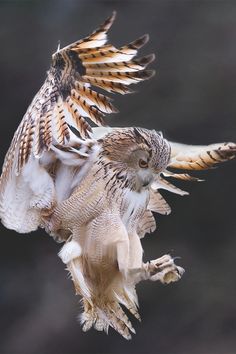 